Baked Hawaiian Chicken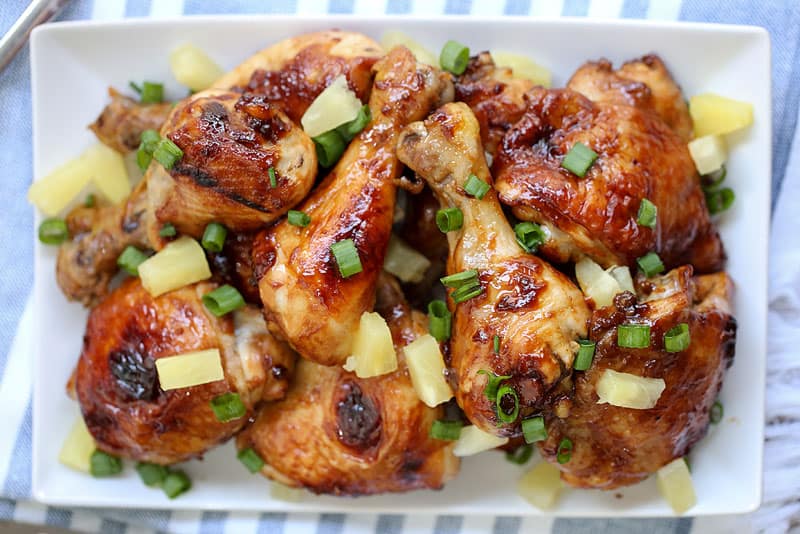 Prep Time: 30 minutesCook Time: 30 minutesTotal Time: 60 minutesYield: 24 servings